附件2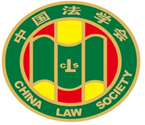 第十届“全国杰出青年法学家”推荐表姓    名            周刚志                 工作单位         湖南师范大学              推荐单位      中国法学会法治文化研究会       湖南师范大学法学院           中国法学会2022年12月印制填  表  说  明表一为推荐单位填写或指导推荐候选人填写，表二为推荐候选人工作单位上级党委（党组）填写并盖章，表三为推荐候选人工作单位上级纪检监察部门填写并盖章，表四为推荐单位填写并盖章。    例如，推荐候选人为某大学法学院教授的，表二应由该大学党委填写并盖章，表三应由该大学纪委填写并盖章，表四应由该大学法学院填写并盖章。二、推荐单位需填写推荐评选委员会投票情况、推荐意见（每人500字以内）。三、请用计算机填写，可根据实际需要分栏，但勿随意变动格式及字体字号。四、请各推荐单位于2023年3月20日之前，将本表电子版发至指定邮箱。纸质版以A4纸打印一式四份，连同推荐评选情况报告、推荐候选人身份证复印件、推荐候选人代表性学术专著1-2部（独著）、学术论文3-5篇（独著或第一作者）、重要荣誉证书或证明复印件各一式一份，寄至指定地址。联 系 人：魏丽莎 于晓航  010-66123109邮寄地址：北京市海淀区皂君庙4号中国法学会研究部1334室邮    编：100081电子邮箱：qnfxj2022@163.com表一：推荐候选人情况表一：推荐候选人情况表一：推荐候选人情况表一：推荐候选人情况表一：推荐候选人情况姓    名周刚志性    别男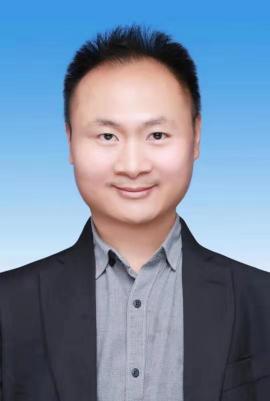 出生日期1977.02.08民    族汉族政治面貌中共党员学    历博士研究生技术职称教授行政职务湖南师范大学法学院副院长工作单位湖南省长沙市湖南师范大学法学院湖南省长沙市湖南师范大学法学院湖南省长沙市湖南师范大学法学院通讯地址湖南省长沙市岳麓区麓山路36号湖南省长沙市岳麓区麓山路36号湖南省长沙市岳麓区麓山路36号湖南省长沙市岳麓区麓山路36号重要学术成果（包括专著和论文，只列书名和篇名即可。论文仅限于发表在核心期刊或全国性重要报纸上的。请注明署名方式、发表或出版时间、刊物或出版社、字数。代表性著作和论文请注明中国知网统计的被引用数。）发表论文150篇（其中CSSCI刊物论文50篇），在中国人民大学出版社等出版社出版个人专著、合著6本，主编或者参编各类法学教材10多本，《公法学刊》主编“部门宪法丛书总主编”“文化法学丛书总主编”。代表作品如下：一、专著类《财政转型的宪法原理》（独著；2014.06；中国人民大学出版社；30万字）《宪法学专论》（合著、第三作者；2006.11；科学出版社；32万字）《行政法学专论》（独著；2009.07；厦门大学出版社，33万字）《弱势群体宪法权利研究》（合著、第一作者；2017.04；中国政法大学出版社；25万字）《论文化法：理念与规范》（主编；2019.05；中国政法大学出版社；28万字）二、论文类《论消极权利与积极权利》，（独著；2015.05.13；法学评论；被引用数44）《公物概念及其在我国的适用——兼析<物权法草案(征求意见稿)>相关条款》，（独著；2006.07.15；现代法学；被引用数36）《论我国府际关系的法治化——以我国政府间财政关系为切入点》，（独著；2008.03.15；法商研究；被引用数29）《部门宪法释义学刍议》，（独著；2010.05.13；法学评论；被引用数28）《论行政调查取证行为之合法性控制》，（独著；2010.03.10；江苏行政学院学报；2010.03.10；26）《论合宪性解释》，（独著；2010.01.15；浙江社会科学；被引用数25）《财政宪法学初论》，（独著；2005.03.28；厦门大学学报（哲社版）；被引用数24）《论中国文化产业的立法模式——以社会主义核心价值观为价值引导》，（合著、第一作者；2019.04.11；湖南大学学报(社会科学版)；被引用数21）《论中国文化法律体系之基本构成》，（独著；2015.02.15；浙江社会科学；被引用数18）《“两法衔接”的制度法理——基于“优化营商环境”的视角》，（合著、第一作者；2021.03.11；法学评论；被引用数14）《论“财政国家”的宪法类型及其中国模式》，（独著；2012.01.13；法学评论；被引用数14）《论税收债权的消灭时效》，（独著；2011.03.01；税务研究；被引用数14）《图书馆信息网络传播权研究》，（合著、第一作者；图书馆工作与研究；2018.05.21；被引用数13）《学术研究自由权的宪法比较分析》，（独著；2017.03.13；法学评论；被引用数6）《论国家文化法制体系——基于文化与法治关系的理论视角》，（独著；2020.12.10；政法论丛；被引用数6）《论优秀传统法治文化在文化强国建设中的意义》，（独著；2022.07.10；民主与法制；被引用数6）重要学术成果（包括专著和论文，只列书名和篇名即可。论文仅限于发表在核心期刊或全国性重要报纸上的。请注明署名方式、发表或出版时间、刊物或出版社、字数。代表性著作和论文请注明中国知网统计的被引用数。）发表论文150篇（其中CSSCI刊物论文50篇），在中国人民大学出版社等出版社出版个人专著、合著6本，主编或者参编各类法学教材10多本，《公法学刊》主编“部门宪法丛书总主编”“文化法学丛书总主编”。代表作品如下：一、专著类《财政转型的宪法原理》（独著；2014.06；中国人民大学出版社；30万字）《宪法学专论》（合著、第三作者；2006.11；科学出版社；32万字）《行政法学专论》（独著；2009.07；厦门大学出版社，33万字）《弱势群体宪法权利研究》（合著、第一作者；2017.04；中国政法大学出版社；25万字）《论文化法：理念与规范》（主编；2019.05；中国政法大学出版社；28万字）二、论文类《论消极权利与积极权利》，（独著；2015.05.13；法学评论；被引用数44）《公物概念及其在我国的适用——兼析<物权法草案(征求意见稿)>相关条款》，（独著；2006.07.15；现代法学；被引用数36）《论我国府际关系的法治化——以我国政府间财政关系为切入点》，（独著；2008.03.15；法商研究；被引用数29）《部门宪法释义学刍议》，（独著；2010.05.13；法学评论；被引用数28）《论行政调查取证行为之合法性控制》，（独著；2010.03.10；江苏行政学院学报；2010.03.10；26）《论合宪性解释》，（独著；2010.01.15；浙江社会科学；被引用数25）《财政宪法学初论》，（独著；2005.03.28；厦门大学学报（哲社版）；被引用数24）《论中国文化产业的立法模式——以社会主义核心价值观为价值引导》，（合著、第一作者；2019.04.11；湖南大学学报(社会科学版)；被引用数21）《论中国文化法律体系之基本构成》，（独著；2015.02.15；浙江社会科学；被引用数18）《“两法衔接”的制度法理——基于“优化营商环境”的视角》，（合著、第一作者；2021.03.11；法学评论；被引用数14）《论“财政国家”的宪法类型及其中国模式》，（独著；2012.01.13；法学评论；被引用数14）《论税收债权的消灭时效》，（独著；2011.03.01；税务研究；被引用数14）《图书馆信息网络传播权研究》，（合著、第一作者；图书馆工作与研究；2018.05.21；被引用数13）《学术研究自由权的宪法比较分析》，（独著；2017.03.13；法学评论；被引用数6）《论国家文化法制体系——基于文化与法治关系的理论视角》，（独著；2020.12.10；政法论丛；被引用数6）《论优秀传统法治文化在文化强国建设中的意义》，（独著；2022.07.10；民主与法制；被引用数6）重要学术成果（包括专著和论文，只列书名和篇名即可。论文仅限于发表在核心期刊或全国性重要报纸上的。请注明署名方式、发表或出版时间、刊物或出版社、字数。代表性著作和论文请注明中国知网统计的被引用数。）发表论文150篇（其中CSSCI刊物论文50篇），在中国人民大学出版社等出版社出版个人专著、合著6本，主编或者参编各类法学教材10多本，《公法学刊》主编“部门宪法丛书总主编”“文化法学丛书总主编”。代表作品如下：一、专著类《财政转型的宪法原理》（独著；2014.06；中国人民大学出版社；30万字）《宪法学专论》（合著、第三作者；2006.11；科学出版社；32万字）《行政法学专论》（独著；2009.07；厦门大学出版社，33万字）《弱势群体宪法权利研究》（合著、第一作者；2017.04；中国政法大学出版社；25万字）《论文化法：理念与规范》（主编；2019.05；中国政法大学出版社；28万字）二、论文类《论消极权利与积极权利》，（独著；2015.05.13；法学评论；被引用数44）《公物概念及其在我国的适用——兼析<物权法草案(征求意见稿)>相关条款》，（独著；2006.07.15；现代法学；被引用数36）《论我国府际关系的法治化——以我国政府间财政关系为切入点》，（独著；2008.03.15；法商研究；被引用数29）《部门宪法释义学刍议》，（独著；2010.05.13；法学评论；被引用数28）《论行政调查取证行为之合法性控制》，（独著；2010.03.10；江苏行政学院学报；2010.03.10；26）《论合宪性解释》，（独著；2010.01.15；浙江社会科学；被引用数25）《财政宪法学初论》，（独著；2005.03.28；厦门大学学报（哲社版）；被引用数24）《论中国文化产业的立法模式——以社会主义核心价值观为价值引导》，（合著、第一作者；2019.04.11；湖南大学学报(社会科学版)；被引用数21）《论中国文化法律体系之基本构成》，（独著；2015.02.15；浙江社会科学；被引用数18）《“两法衔接”的制度法理——基于“优化营商环境”的视角》，（合著、第一作者；2021.03.11；法学评论；被引用数14）《论“财政国家”的宪法类型及其中国模式》，（独著；2012.01.13；法学评论；被引用数14）《论税收债权的消灭时效》，（独著；2011.03.01；税务研究；被引用数14）《图书馆信息网络传播权研究》，（合著、第一作者；图书馆工作与研究；2018.05.21；被引用数13）《学术研究自由权的宪法比较分析》，（独著；2017.03.13；法学评论；被引用数6）《论国家文化法制体系——基于文化与法治关系的理论视角》，（独著；2020.12.10；政法论丛；被引用数6）《论优秀传统法治文化在文化强国建设中的意义》，（独著；2022.07.10；民主与法制；被引用数6）重要学术成果（包括专著和论文，只列书名和篇名即可。论文仅限于发表在核心期刊或全国性重要报纸上的。请注明署名方式、发表或出版时间、刊物或出版社、字数。代表性著作和论文请注明中国知网统计的被引用数。）发表论文150篇（其中CSSCI刊物论文50篇），在中国人民大学出版社等出版社出版个人专著、合著6本，主编或者参编各类法学教材10多本，《公法学刊》主编“部门宪法丛书总主编”“文化法学丛书总主编”。代表作品如下：一、专著类《财政转型的宪法原理》（独著；2014.06；中国人民大学出版社；30万字）《宪法学专论》（合著、第三作者；2006.11；科学出版社；32万字）《行政法学专论》（独著；2009.07；厦门大学出版社，33万字）《弱势群体宪法权利研究》（合著、第一作者；2017.04；中国政法大学出版社；25万字）《论文化法：理念与规范》（主编；2019.05；中国政法大学出版社；28万字）二、论文类《论消极权利与积极权利》，（独著；2015.05.13；法学评论；被引用数44）《公物概念及其在我国的适用——兼析<物权法草案(征求意见稿)>相关条款》，（独著；2006.07.15；现代法学；被引用数36）《论我国府际关系的法治化——以我国政府间财政关系为切入点》，（独著；2008.03.15；法商研究；被引用数29）《部门宪法释义学刍议》，（独著；2010.05.13；法学评论；被引用数28）《论行政调查取证行为之合法性控制》，（独著；2010.03.10；江苏行政学院学报；2010.03.10；26）《论合宪性解释》，（独著；2010.01.15；浙江社会科学；被引用数25）《财政宪法学初论》，（独著；2005.03.28；厦门大学学报（哲社版）；被引用数24）《论中国文化产业的立法模式——以社会主义核心价值观为价值引导》，（合著、第一作者；2019.04.11；湖南大学学报(社会科学版)；被引用数21）《论中国文化法律体系之基本构成》，（独著；2015.02.15；浙江社会科学；被引用数18）《“两法衔接”的制度法理——基于“优化营商环境”的视角》，（合著、第一作者；2021.03.11；法学评论；被引用数14）《论“财政国家”的宪法类型及其中国模式》，（独著；2012.01.13；法学评论；被引用数14）《论税收债权的消灭时效》，（独著；2011.03.01；税务研究；被引用数14）《图书馆信息网络传播权研究》，（合著、第一作者；图书馆工作与研究；2018.05.21；被引用数13）《学术研究自由权的宪法比较分析》，（独著；2017.03.13；法学评论；被引用数6）《论国家文化法制体系——基于文化与法治关系的理论视角》，（独著；2020.12.10；政法论丛；被引用数6）《论优秀传统法治文化在文化强国建设中的意义》，（独著；2022.07.10；民主与法制；被引用数6）重要学术成果（包括专著和论文，只列书名和篇名即可。论文仅限于发表在核心期刊或全国性重要报纸上的。请注明署名方式、发表或出版时间、刊物或出版社、字数。代表性著作和论文请注明中国知网统计的被引用数。）发表论文150篇（其中CSSCI刊物论文50篇），在中国人民大学出版社等出版社出版个人专著、合著6本，主编或者参编各类法学教材10多本，《公法学刊》主编“部门宪法丛书总主编”“文化法学丛书总主编”。代表作品如下：一、专著类《财政转型的宪法原理》（独著；2014.06；中国人民大学出版社；30万字）《宪法学专论》（合著、第三作者；2006.11；科学出版社；32万字）《行政法学专论》（独著；2009.07；厦门大学出版社，33万字）《弱势群体宪法权利研究》（合著、第一作者；2017.04；中国政法大学出版社；25万字）《论文化法：理念与规范》（主编；2019.05；中国政法大学出版社；28万字）二、论文类《论消极权利与积极权利》，（独著；2015.05.13；法学评论；被引用数44）《公物概念及其在我国的适用——兼析<物权法草案(征求意见稿)>相关条款》，（独著；2006.07.15；现代法学；被引用数36）《论我国府际关系的法治化——以我国政府间财政关系为切入点》，（独著；2008.03.15；法商研究；被引用数29）《部门宪法释义学刍议》，（独著；2010.05.13；法学评论；被引用数28）《论行政调查取证行为之合法性控制》，（独著；2010.03.10；江苏行政学院学报；2010.03.10；26）《论合宪性解释》，（独著；2010.01.15；浙江社会科学；被引用数25）《财政宪法学初论》，（独著；2005.03.28；厦门大学学报（哲社版）；被引用数24）《论中国文化产业的立法模式——以社会主义核心价值观为价值引导》，（合著、第一作者；2019.04.11；湖南大学学报(社会科学版)；被引用数21）《论中国文化法律体系之基本构成》，（独著；2015.02.15；浙江社会科学；被引用数18）《“两法衔接”的制度法理——基于“优化营商环境”的视角》，（合著、第一作者；2021.03.11；法学评论；被引用数14）《论“财政国家”的宪法类型及其中国模式》，（独著；2012.01.13；法学评论；被引用数14）《论税收债权的消灭时效》，（独著；2011.03.01；税务研究；被引用数14）《图书馆信息网络传播权研究》，（合著、第一作者；图书馆工作与研究；2018.05.21；被引用数13）《学术研究自由权的宪法比较分析》，（独著；2017.03.13；法学评论；被引用数6）《论国家文化法制体系——基于文化与法治关系的理论视角》，（独著；2020.12.10；政法论丛；被引用数6）《论优秀传统法治文化在文化强国建设中的意义》，（独著；2022.07.10；民主与法制；被引用数6）获得奖项和表彰（请注明获得时间及等级）2013年入选湖南省青年社会科学研究人才“百人工程”2018年湖南省“重点智库·特色智库”首席专家2020年湖南省芙蓉青年学者2020年入选“文化和旅游部优秀专家”2021年，被聘为湖南省人大立法咨询专家，入选文化和旅游部法治专家委员会委员2019年，中国社会科学院《2018年中国智库成果与人才评价报告》“中国智库创新人才奖”入围名单。个人专著《行政法学专论》（厦门大学出版社2009年版）2010年荣获福建省政法委、福建省法学会颁发的“第三届福建省优秀法学研究成果奖”，副省级奖励。2012年9月1日，获得第四届法治政府·南岳论坛优秀论文奖（《“两型社会”建设之法制构造》一文），湖南省政府、中国行为法学会、中南大学共同颁发，省部级奖励。2012年12月10日，《论中国社会主义法律体系形成之后地方人大的法治使命》一文，荣获湖南省人大常委会研究室“全省纪念现行宪法公布实施30周年暨人大工作理论研讨会”“二等奖”，厅局级奖励。2015年11月，撰写的《人民政协民主协商职能之宪法解读--基于中国共产党协商民主理论的视角》一文，获得湖南统战理论与实践创新研讨会论文评选三等奖，中共湖南省委统战部颁发，厅局级奖励。2016年10月10日，《论“消极权利”与“积极权利”--中国宪法权利性质之实证分析》一文，荣获第九届中青年宪法学者优秀科研成果奖二等奖（中国宪法学研究会颁发，厅局级奖励。2016年12月10日，《中国财政国家模式的困境及其突破--“供给侧改革”的财税法分析》一文，在“2016中国税法论坛暨第五届中国税务律师和税务师论坛”论文中荣获一等奖，中华全国律师协会、中国注册税务师协会颁发，厅局级奖励。2017年2月，撰写的《城镇化进程中的民族交往交融问题研究》一文，荣获2016年度全省统战理论政策研究成果一等奖，厅局级奖励。2017年2月，中南大学《打造统一战线“参政议政工作室”助力党外人士履职》（担任中南大学参政议政工作室副主任并主持工作期间），获得2016年度全省统战工作实践创新成果奖，厅局级奖励。2017年湖南省文化厅重大课题“文化文物单位文创产品开发的知识产权保护与运营研究”课题组课题，课题报告荣获全国文化系统2017年度优秀调研报告。2018年5月，中南大学中国文化法研究中心入选“湖南省省级重点智库·专业特色智库”，副省级研究基地。2018年12月，《论法学智库研究：现状、方法与发展战略》，获得“湖湘智库论坛（2018）优秀论文奖”，厅局级奖励。2018年12月，纪念改革开放40周年全国法治书画摄影展暨“法治文化与法治中国”论坛中获得征文二等奖，法制日报社、中华全国法制新闻协会颁发，厅局级奖励。2019年1月，入围2018年中国社会科学院中国社会科学评价研究院“中国智库创新人才奖”评选。2019年1月，《论人民政协的民主监督职能》获2018年度湖南省人民政协理论研究优秀论文三等奖。2019年3月，《以文化法治保障我国文化大发展大繁荣》，获法制日报社和中华全国法制新闻协会“法治文化与法治中国”论坛二等奖，中国法学会法治文化研究会和民主与法制社“加强社会主义法治文化理论研究”征文二等奖，厅局级奖励。2019年2月，《创办“国是论坛”，建设统战高端智库》荣获2018年度全省统战工作实践创新成果奖（担任中南大学参政议政工作室副主任并主持工作期间），厅局级奖励。2019年12月，中南大学中国文化法研究中心入选中华人民共和国文化和旅游部“文化和旅游研究基地”，部级基地。2020年，《论地方公共文化服务立法：类型、体例与原则》获湖南省第六次地方立法理论研讨征文活动一等奖，厅局级奖励。2020年，国家社会科学基金重点项目“中国文化法律体系及其实施机制研究”结题报告获评优秀。获得奖项和表彰（请注明获得时间及等级）2013年入选湖南省青年社会科学研究人才“百人工程”2018年湖南省“重点智库·特色智库”首席专家2020年湖南省芙蓉青年学者2020年入选“文化和旅游部优秀专家”2021年，被聘为湖南省人大立法咨询专家，入选文化和旅游部法治专家委员会委员2019年，中国社会科学院《2018年中国智库成果与人才评价报告》“中国智库创新人才奖”入围名单。个人专著《行政法学专论》（厦门大学出版社2009年版）2010年荣获福建省政法委、福建省法学会颁发的“第三届福建省优秀法学研究成果奖”，副省级奖励。2012年9月1日，获得第四届法治政府·南岳论坛优秀论文奖（《“两型社会”建设之法制构造》一文），湖南省政府、中国行为法学会、中南大学共同颁发，省部级奖励。2012年12月10日，《论中国社会主义法律体系形成之后地方人大的法治使命》一文，荣获湖南省人大常委会研究室“全省纪念现行宪法公布实施30周年暨人大工作理论研讨会”“二等奖”，厅局级奖励。2015年11月，撰写的《人民政协民主协商职能之宪法解读--基于中国共产党协商民主理论的视角》一文，获得湖南统战理论与实践创新研讨会论文评选三等奖，中共湖南省委统战部颁发，厅局级奖励。2016年10月10日，《论“消极权利”与“积极权利”--中国宪法权利性质之实证分析》一文，荣获第九届中青年宪法学者优秀科研成果奖二等奖（中国宪法学研究会颁发，厅局级奖励。2016年12月10日，《中国财政国家模式的困境及其突破--“供给侧改革”的财税法分析》一文，在“2016中国税法论坛暨第五届中国税务律师和税务师论坛”论文中荣获一等奖，中华全国律师协会、中国注册税务师协会颁发，厅局级奖励。2017年2月，撰写的《城镇化进程中的民族交往交融问题研究》一文，荣获2016年度全省统战理论政策研究成果一等奖，厅局级奖励。2017年2月，中南大学《打造统一战线“参政议政工作室”助力党外人士履职》（担任中南大学参政议政工作室副主任并主持工作期间），获得2016年度全省统战工作实践创新成果奖，厅局级奖励。2017年湖南省文化厅重大课题“文化文物单位文创产品开发的知识产权保护与运营研究”课题组课题，课题报告荣获全国文化系统2017年度优秀调研报告。2018年5月，中南大学中国文化法研究中心入选“湖南省省级重点智库·专业特色智库”，副省级研究基地。2018年12月，《论法学智库研究：现状、方法与发展战略》，获得“湖湘智库论坛（2018）优秀论文奖”，厅局级奖励。2018年12月，纪念改革开放40周年全国法治书画摄影展暨“法治文化与法治中国”论坛中获得征文二等奖，法制日报社、中华全国法制新闻协会颁发，厅局级奖励。2019年1月，入围2018年中国社会科学院中国社会科学评价研究院“中国智库创新人才奖”评选。2019年1月，《论人民政协的民主监督职能》获2018年度湖南省人民政协理论研究优秀论文三等奖。2019年3月，《以文化法治保障我国文化大发展大繁荣》，获法制日报社和中华全国法制新闻协会“法治文化与法治中国”论坛二等奖，中国法学会法治文化研究会和民主与法制社“加强社会主义法治文化理论研究”征文二等奖，厅局级奖励。2019年2月，《创办“国是论坛”，建设统战高端智库》荣获2018年度全省统战工作实践创新成果奖（担任中南大学参政议政工作室副主任并主持工作期间），厅局级奖励。2019年12月，中南大学中国文化法研究中心入选中华人民共和国文化和旅游部“文化和旅游研究基地”，部级基地。2020年，《论地方公共文化服务立法：类型、体例与原则》获湖南省第六次地方立法理论研讨征文活动一等奖，厅局级奖励。2020年，国家社会科学基金重点项目“中国文化法律体系及其实施机制研究”结题报告获评优秀。获得奖项和表彰（请注明获得时间及等级）2013年入选湖南省青年社会科学研究人才“百人工程”2018年湖南省“重点智库·特色智库”首席专家2020年湖南省芙蓉青年学者2020年入选“文化和旅游部优秀专家”2021年，被聘为湖南省人大立法咨询专家，入选文化和旅游部法治专家委员会委员2019年，中国社会科学院《2018年中国智库成果与人才评价报告》“中国智库创新人才奖”入围名单。个人专著《行政法学专论》（厦门大学出版社2009年版）2010年荣获福建省政法委、福建省法学会颁发的“第三届福建省优秀法学研究成果奖”，副省级奖励。2012年9月1日，获得第四届法治政府·南岳论坛优秀论文奖（《“两型社会”建设之法制构造》一文），湖南省政府、中国行为法学会、中南大学共同颁发，省部级奖励。2012年12月10日，《论中国社会主义法律体系形成之后地方人大的法治使命》一文，荣获湖南省人大常委会研究室“全省纪念现行宪法公布实施30周年暨人大工作理论研讨会”“二等奖”，厅局级奖励。2015年11月，撰写的《人民政协民主协商职能之宪法解读--基于中国共产党协商民主理论的视角》一文，获得湖南统战理论与实践创新研讨会论文评选三等奖，中共湖南省委统战部颁发，厅局级奖励。2016年10月10日，《论“消极权利”与“积极权利”--中国宪法权利性质之实证分析》一文，荣获第九届中青年宪法学者优秀科研成果奖二等奖（中国宪法学研究会颁发，厅局级奖励。2016年12月10日，《中国财政国家模式的困境及其突破--“供给侧改革”的财税法分析》一文，在“2016中国税法论坛暨第五届中国税务律师和税务师论坛”论文中荣获一等奖，中华全国律师协会、中国注册税务师协会颁发，厅局级奖励。2017年2月，撰写的《城镇化进程中的民族交往交融问题研究》一文，荣获2016年度全省统战理论政策研究成果一等奖，厅局级奖励。2017年2月，中南大学《打造统一战线“参政议政工作室”助力党外人士履职》（担任中南大学参政议政工作室副主任并主持工作期间），获得2016年度全省统战工作实践创新成果奖，厅局级奖励。2017年湖南省文化厅重大课题“文化文物单位文创产品开发的知识产权保护与运营研究”课题组课题，课题报告荣获全国文化系统2017年度优秀调研报告。2018年5月，中南大学中国文化法研究中心入选“湖南省省级重点智库·专业特色智库”，副省级研究基地。2018年12月，《论法学智库研究：现状、方法与发展战略》，获得“湖湘智库论坛（2018）优秀论文奖”，厅局级奖励。2018年12月，纪念改革开放40周年全国法治书画摄影展暨“法治文化与法治中国”论坛中获得征文二等奖，法制日报社、中华全国法制新闻协会颁发，厅局级奖励。2019年1月，入围2018年中国社会科学院中国社会科学评价研究院“中国智库创新人才奖”评选。2019年1月，《论人民政协的民主监督职能》获2018年度湖南省人民政协理论研究优秀论文三等奖。2019年3月，《以文化法治保障我国文化大发展大繁荣》，获法制日报社和中华全国法制新闻协会“法治文化与法治中国”论坛二等奖，中国法学会法治文化研究会和民主与法制社“加强社会主义法治文化理论研究”征文二等奖，厅局级奖励。2019年2月，《创办“国是论坛”，建设统战高端智库》荣获2018年度全省统战工作实践创新成果奖（担任中南大学参政议政工作室副主任并主持工作期间），厅局级奖励。2019年12月，中南大学中国文化法研究中心入选中华人民共和国文化和旅游部“文化和旅游研究基地”，部级基地。2020年，《论地方公共文化服务立法：类型、体例与原则》获湖南省第六次地方立法理论研讨征文活动一等奖，厅局级奖励。2020年，国家社会科学基金重点项目“中国文化法律体系及其实施机制研究”结题报告获评优秀。获得奖项和表彰（请注明获得时间及等级）2013年入选湖南省青年社会科学研究人才“百人工程”2018年湖南省“重点智库·特色智库”首席专家2020年湖南省芙蓉青年学者2020年入选“文化和旅游部优秀专家”2021年，被聘为湖南省人大立法咨询专家，入选文化和旅游部法治专家委员会委员2019年，中国社会科学院《2018年中国智库成果与人才评价报告》“中国智库创新人才奖”入围名单。个人专著《行政法学专论》（厦门大学出版社2009年版）2010年荣获福建省政法委、福建省法学会颁发的“第三届福建省优秀法学研究成果奖”，副省级奖励。2012年9月1日，获得第四届法治政府·南岳论坛优秀论文奖（《“两型社会”建设之法制构造》一文），湖南省政府、中国行为法学会、中南大学共同颁发，省部级奖励。2012年12月10日，《论中国社会主义法律体系形成之后地方人大的法治使命》一文，荣获湖南省人大常委会研究室“全省纪念现行宪法公布实施30周年暨人大工作理论研讨会”“二等奖”，厅局级奖励。2015年11月，撰写的《人民政协民主协商职能之宪法解读--基于中国共产党协商民主理论的视角》一文，获得湖南统战理论与实践创新研讨会论文评选三等奖，中共湖南省委统战部颁发，厅局级奖励。2016年10月10日，《论“消极权利”与“积极权利”--中国宪法权利性质之实证分析》一文，荣获第九届中青年宪法学者优秀科研成果奖二等奖（中国宪法学研究会颁发，厅局级奖励。2016年12月10日，《中国财政国家模式的困境及其突破--“供给侧改革”的财税法分析》一文，在“2016中国税法论坛暨第五届中国税务律师和税务师论坛”论文中荣获一等奖，中华全国律师协会、中国注册税务师协会颁发，厅局级奖励。2017年2月，撰写的《城镇化进程中的民族交往交融问题研究》一文，荣获2016年度全省统战理论政策研究成果一等奖，厅局级奖励。2017年2月，中南大学《打造统一战线“参政议政工作室”助力党外人士履职》（担任中南大学参政议政工作室副主任并主持工作期间），获得2016年度全省统战工作实践创新成果奖，厅局级奖励。2017年湖南省文化厅重大课题“文化文物单位文创产品开发的知识产权保护与运营研究”课题组课题，课题报告荣获全国文化系统2017年度优秀调研报告。2018年5月，中南大学中国文化法研究中心入选“湖南省省级重点智库·专业特色智库”，副省级研究基地。2018年12月，《论法学智库研究：现状、方法与发展战略》，获得“湖湘智库论坛（2018）优秀论文奖”，厅局级奖励。2018年12月，纪念改革开放40周年全国法治书画摄影展暨“法治文化与法治中国”论坛中获得征文二等奖，法制日报社、中华全国法制新闻协会颁发，厅局级奖励。2019年1月，入围2018年中国社会科学院中国社会科学评价研究院“中国智库创新人才奖”评选。2019年1月，《论人民政协的民主监督职能》获2018年度湖南省人民政协理论研究优秀论文三等奖。2019年3月，《以文化法治保障我国文化大发展大繁荣》，获法制日报社和中华全国法制新闻协会“法治文化与法治中国”论坛二等奖，中国法学会法治文化研究会和民主与法制社“加强社会主义法治文化理论研究”征文二等奖，厅局级奖励。2019年2月，《创办“国是论坛”，建设统战高端智库》荣获2018年度全省统战工作实践创新成果奖（担任中南大学参政议政工作室副主任并主持工作期间），厅局级奖励。2019年12月，中南大学中国文化法研究中心入选中华人民共和国文化和旅游部“文化和旅游研究基地”，部级基地。2020年，《论地方公共文化服务立法：类型、体例与原则》获湖南省第六次地方立法理论研讨征文活动一等奖，厅局级奖励。2020年，国家社会科学基金重点项目“中国文化法律体系及其实施机制研究”结题报告获评优秀。获得奖项和表彰（请注明获得时间及等级）2013年入选湖南省青年社会科学研究人才“百人工程”2018年湖南省“重点智库·特色智库”首席专家2020年湖南省芙蓉青年学者2020年入选“文化和旅游部优秀专家”2021年，被聘为湖南省人大立法咨询专家，入选文化和旅游部法治专家委员会委员2019年，中国社会科学院《2018年中国智库成果与人才评价报告》“中国智库创新人才奖”入围名单。个人专著《行政法学专论》（厦门大学出版社2009年版）2010年荣获福建省政法委、福建省法学会颁发的“第三届福建省优秀法学研究成果奖”，副省级奖励。2012年9月1日，获得第四届法治政府·南岳论坛优秀论文奖（《“两型社会”建设之法制构造》一文），湖南省政府、中国行为法学会、中南大学共同颁发，省部级奖励。2012年12月10日，《论中国社会主义法律体系形成之后地方人大的法治使命》一文，荣获湖南省人大常委会研究室“全省纪念现行宪法公布实施30周年暨人大工作理论研讨会”“二等奖”，厅局级奖励。2015年11月，撰写的《人民政协民主协商职能之宪法解读--基于中国共产党协商民主理论的视角》一文，获得湖南统战理论与实践创新研讨会论文评选三等奖，中共湖南省委统战部颁发，厅局级奖励。2016年10月10日，《论“消极权利”与“积极权利”--中国宪法权利性质之实证分析》一文，荣获第九届中青年宪法学者优秀科研成果奖二等奖（中国宪法学研究会颁发，厅局级奖励。2016年12月10日，《中国财政国家模式的困境及其突破--“供给侧改革”的财税法分析》一文，在“2016中国税法论坛暨第五届中国税务律师和税务师论坛”论文中荣获一等奖，中华全国律师协会、中国注册税务师协会颁发，厅局级奖励。2017年2月，撰写的《城镇化进程中的民族交往交融问题研究》一文，荣获2016年度全省统战理论政策研究成果一等奖，厅局级奖励。2017年2月，中南大学《打造统一战线“参政议政工作室”助力党外人士履职》（担任中南大学参政议政工作室副主任并主持工作期间），获得2016年度全省统战工作实践创新成果奖，厅局级奖励。2017年湖南省文化厅重大课题“文化文物单位文创产品开发的知识产权保护与运营研究”课题组课题，课题报告荣获全国文化系统2017年度优秀调研报告。2018年5月，中南大学中国文化法研究中心入选“湖南省省级重点智库·专业特色智库”，副省级研究基地。2018年12月，《论法学智库研究：现状、方法与发展战略》，获得“湖湘智库论坛（2018）优秀论文奖”，厅局级奖励。2018年12月，纪念改革开放40周年全国法治书画摄影展暨“法治文化与法治中国”论坛中获得征文二等奖，法制日报社、中华全国法制新闻协会颁发，厅局级奖励。2019年1月，入围2018年中国社会科学院中国社会科学评价研究院“中国智库创新人才奖”评选。2019年1月，《论人民政协的民主监督职能》获2018年度湖南省人民政协理论研究优秀论文三等奖。2019年3月，《以文化法治保障我国文化大发展大繁荣》，获法制日报社和中华全国法制新闻协会“法治文化与法治中国”论坛二等奖，中国法学会法治文化研究会和民主与法制社“加强社会主义法治文化理论研究”征文二等奖，厅局级奖励。2019年2月，《创办“国是论坛”，建设统战高端智库》荣获2018年度全省统战工作实践创新成果奖（担任中南大学参政议政工作室副主任并主持工作期间），厅局级奖励。2019年12月，中南大学中国文化法研究中心入选中华人民共和国文化和旅游部“文化和旅游研究基地”，部级基地。2020年，《论地方公共文化服务立法：类型、体例与原则》获湖南省第六次地方立法理论研讨征文活动一等奖，厅局级奖励。2020年，国家社会科学基金重点项目“中国文化法律体系及其实施机制研究”结题报告获评优秀。